TERMO DE RESPONSABILIDADE – ASSOCIADOS          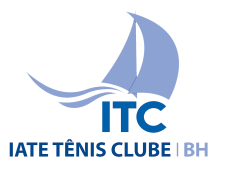 Pelo presente Termo de Responsabilidade, declaro por mim, pelos meus dependentes e acompanhantes incluídos na cota ter ciência das orientações gerais de saúde pública emitidas pela Organização Mundial de Saúde e, no Brasil, pelos Governos Federal, Estadual e Municipal para a mitigação da transmissão do Coronavírus e, em especial, das diretrizes estabelecidas na PORTARIA SMSA/SUS-BH Nº 0372/2020 para o funcionamento e retorno gradual das instalações e atividades do Clube.Para evitar a disseminação da Covid-19, comprometo observar e respeitar as orientações gerais e as diretrizes do Iate-BH, sobretudo no que tange aos seguintes aspectos:1. Higienizar com frequência as mãos com água e sabão ou álcool 70%.2. Ao tossir ou espirrar, cobrir nariz e boca com lenço ou braço, não com as mãos.3. Evitar tocar olhos, nariz e boca com as mãos não lavadas.4. Manter uma distância mínima de 2m (dois metros) de qualquer pessoa que não seja da mesma família.5. Evitar abraços, beijos e apertos de mãos.6. Não partilhar objetos de uso pessoal, como toalhas, garrafas e copos.7. Utilizar máscara de forma adequada durante todo o período de permanência no estabelecimento, exceto em momentos de alimentação e uso de piscinas. 8. Não agrupar mesas e cadeiras nas dependências do Clube.Eu, meus dependentes e acompanhantes incluídos na cota pretendemos acessar e frequentar as instalações e atividades do Clube e para tanto declaro, sob minha responsabilidade, estar ciente de:1. São considerados grupos de risco para complicações e óbitos para a Covid-19 os idosos, cardiopatas, hipertensos, imunossuprimidos, diabéticos, oncológicos e doentes renais.2. A frequência ao Clube de pessoas dos grupos de risco não é recomendada neste momento por representar um risco aumentado à saúde.3. Caso pertença a um desses grupos de risco, assumo, de forma individual e exclusiva, a responsabilidade de acessar o Clube.4. É possível adquirir o vírus por contato social, inclusive nas atividades no Clube.5. Caso apresente sintomas da Covid-19 (como tosse, febre, dores no corpo, cansaço atípico, perda de olfato) não poderei acessar o Clube.6. Caso venha a testar positivo para Covid19, ainda que assintomático, não poderei acessar o Clube, devendo me manter em isolamento social pelo período recomendado de 14 dias. O cumprimento das diretrizes do Clube para evitar a disseminação da Covid-19 constitui obrigação de todos os associados e o desrespeito às normas será considerado falta disciplinar punível nos termos do Estatuto Social, inclusive com a possibilidade de pena de suspensão preventiva, impedindo o acesso e frequência, por prazo determinado, às instalações do Clube. Belo Horizonte, ___ de ____________ de 2020.Nome completo do  titular: _______________________________________ Assinatura do Titular: _____________________________________________